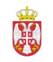 REPUBLIKA SRBIJANARODNA SKUPŠTINAOdbor za obrazovanje, nauku, tehnološki razvoj i informatičko društvo14 Broj : 06-2/113-14    3. jun 2014. godineB e o g r a d	Na osnovu člana 70. Poslovnika Narodne skupštineS A Z I V A MDRUGU SEDNICU ODBORA ZA OBRAZOVANjE, NAUKU, TEHNOLOŠKI RAZVOJ I INFORMATIČKO DRUŠTVO, ZA PETAK, 6. JUN 2014. GODINE, SA POČETKOM  U 12,00 ČASOVAZa ovu sednicu predlažem sledećiD n e v n i    r e d                                       - usvajanje zapisnika prve sednice -1. Razmatranje problema u vezi sa neregulisanim standardima i procedurama za sticanje naučnih zvanja i u vezi sa nepostojanjem standarda i procedura za utvrđivanje autentičnosti naučnih radova.             Sednica će se održati u Domu Narodne skupštine, Trg Nikole Pašića 13, u sali IV.	                                                                           PREDSEDNICA                                                                                     mr Aleksandra Jerkov, s.r. 